Министерство образования Красноярского края Краевое государственное бюджетное образовательное учреждение дополнительного образования  «Красноярский краевой центр туризма и краеведения» Краевой фестиваль школьных музеев,  клубов патриотической направленностиЭкскурсионная разработкаОРУДИЯ ТРУДА КРЕСТЬЯНКИУчастники проектной группы:Довженко Максим (8 класс);Мамаев Сергей (8 класс);Крылова Ксения (8 класс);Белянская Татьяна (9 класс);Кожуховская Мирослава (6 класс);МБОУ «Ашпанская ООШ», с. Ашпан, ул. Школьная, д. – 11 Ужурского района Красноярского края, 8(39156)31-2-62Досугово – исторический клуб «Память»Руководитель проекта: Галичанина Елена Николаевна Ужур, 2019Цель экскурсии: использование культурного наследия в  образовательной работе с детьми для  полноценного развития  современного человека,  становления  его  личности, приобщения к культуре родного края.Сегодня мы приглашаем вас совершить небольшую обзорную экскурсию по нашему школьному краеведческому музею. Все экспонаты переданы в школьный музей жителями нашего села. Разгадав загадки, вы узнаете, с какими предметами мы будем знакомиться.Мать толста, дочь красна,
Сын – сокол под небеса ушел.
(Печь).Не бык, а бодает, не ест, а еду хватает,
Что схватит, отдаёт, - сам в угол идёт.
(Ухват).Черный конь скачет в огонь.
(Кочерга).   Наша экскурсия называется «ОРУДИЯ ТРУДА КРЕСТЬЯНКИ»Мы надеемся, ребята, что сегодняшняя экскурсия помогла узнать вам много интересного о нашем крае, о его обычаях и традициях
Чем дальше в будущее входим,
Тем больше прошлым дорожим.
И в старом красоту находим,
Хоть новому принадлежим.Источники, используемые при составлении плана-конспекта1. В.Н. Балязин     Неофициальная  история России .Издательство «ОЛМА-ПРЕСС», ..В.Короткова. Путешествие в историю русского быта. М. «Русское слово». 1998г.http://fb.ru. -Ступка с пестиком – обязательные атрибуты любой кухни.№Слайд №ЭкспонатСодержание рассказа экскурсовода13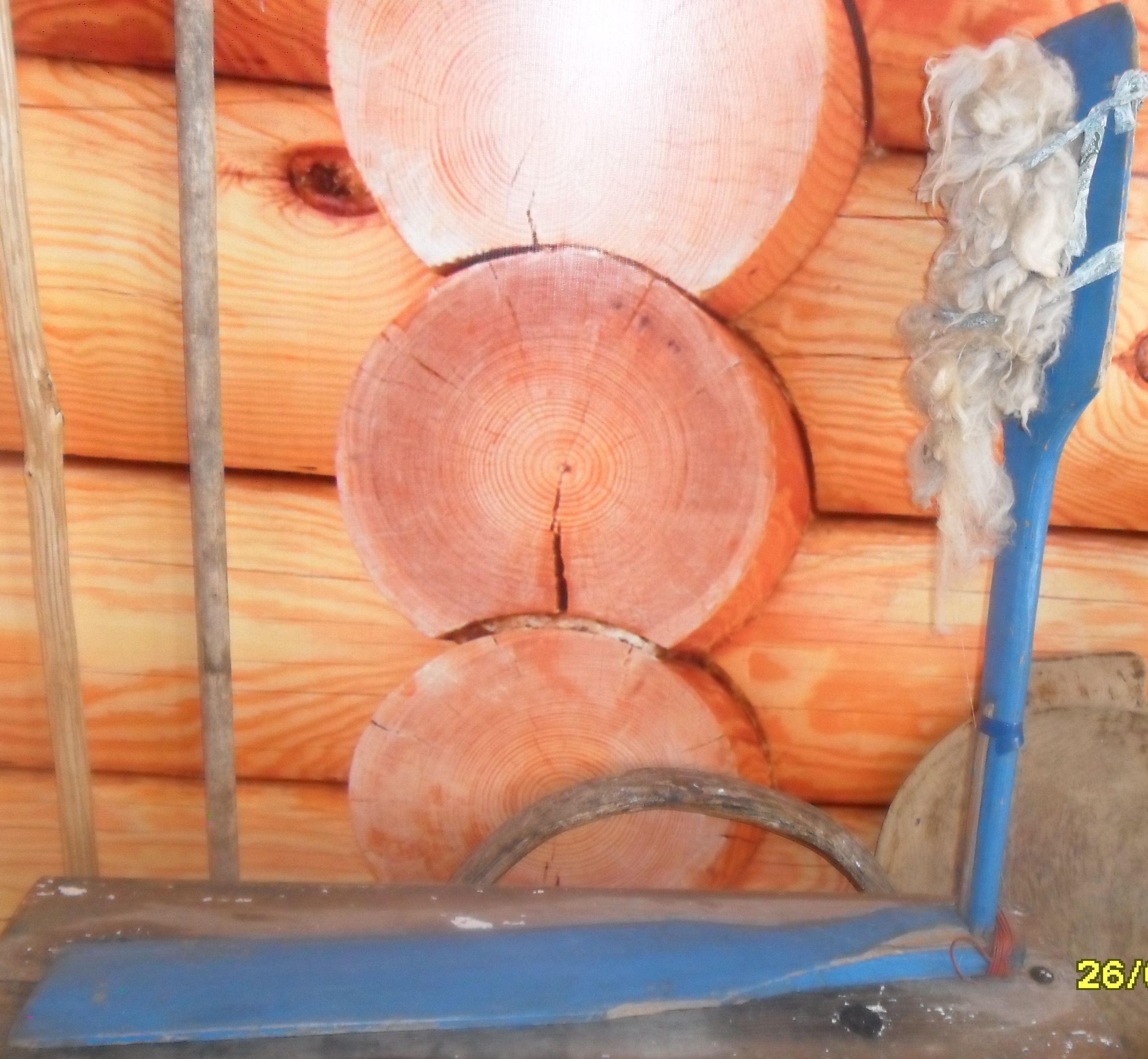 Старинные прялки представляли собой конструкцию, состоявшую из лопасти на ножке и горизонтально положенного донца. Кудель закрепляли на лопасти. Прядение шло с помощью веретена. Левой рукой пряха дёргала кудель, правой приводила веретено во вращение, тем самым скручивая волокно в нитку. Прялки часто декорировали резьбой и росписью, причём в разных губерниях России бытовали отличные друг от друга стили и приёмы украшения. В крестьянской семье девочек пяти–семи лет сажали за прялочку и учили прясть24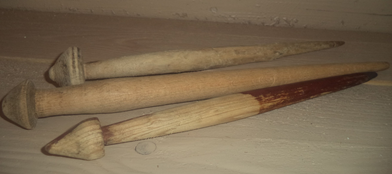 Старинные прялки представляли собой конструкцию, состоявшую из лопасти на ножке и горизонтально положенного донца. Кудель закрепляли на лопасти. Прядение шло с помощью веретена. Левой рукой пряха дёргала кудель, правой приводила веретено во вращение, тем самым скручивая волокно в нитку. Прялки часто декорировали резьбой и росписью, причём в разных губерниях России бытовали отличные друг от друга стили и приёмы украшения. В крестьянской семье девочек пяти–семи лет сажали за прялочку и учили прясть35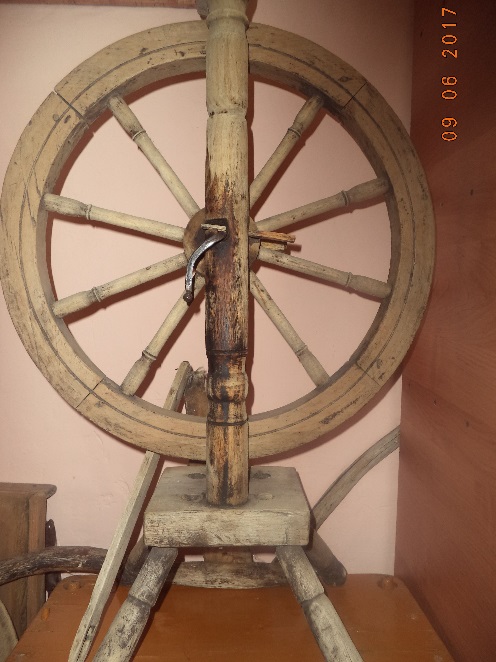 Жизнь русской женщины невозможно представить без прялки. Прядением, как правило, занимались женщины. Она пряла шерсть и обеспечивала всю семью нужными вещами. Прялка с колесом называлась – самопрялка.  Прялки до сих пор сохраняются во многих деревенских домах. Из овечьей шерсти вяжут, как и прежде, носки, рукавицы, валяют валенки.46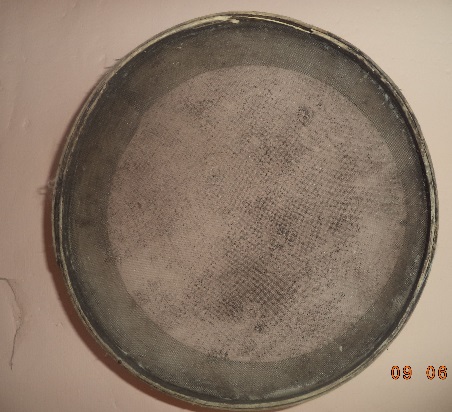 СИТО – утварь для просеивания муки, состоящая из широкого обруча и натянутой на него с одной стороны сетки.Сито символ изобилия.57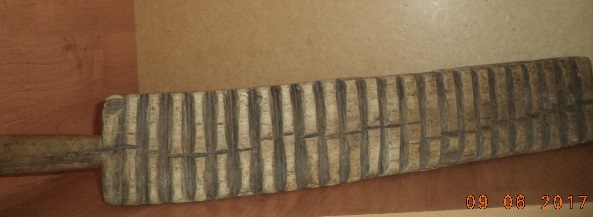 Это орудие труда, являлось чисто женским - оно использовалось в домашнем хозяйстве - это рубель. Чтобы вещи после стирки не были мятыми, использовали рубель с валиком. На валик наматывали постельное бельё, одежду, а затем прокатывали рубелем – рифлёной с одной стороны доской с ручкой на конце.68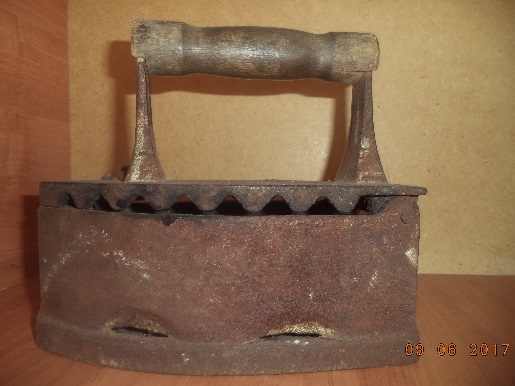 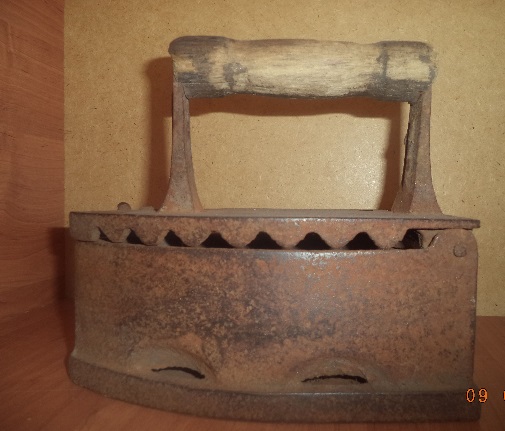 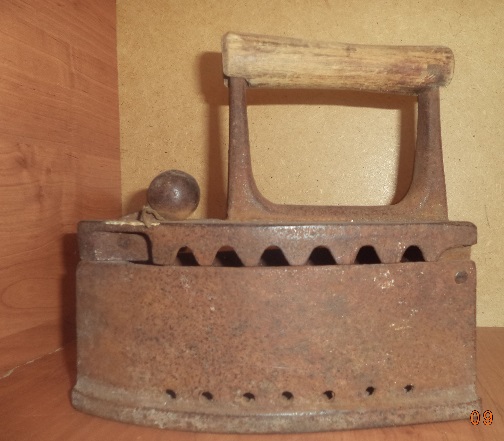 Чугунные утюги пришли на смену рубелям. Утюги были двух видов, в которые клали раскаленные угли и которые ставились на печь.Угольные утюги появились в петровские времена в XVII веке. Во внутреннюю полость таких утюгов насыпали горячие угли, после чего приступали к глажению белья. По мере остывания - угли меняли на новые. У него откидывающаяся крышка для загрузки угля, по бокам корпуса отверстия – «иллюминаторы» для поддува.79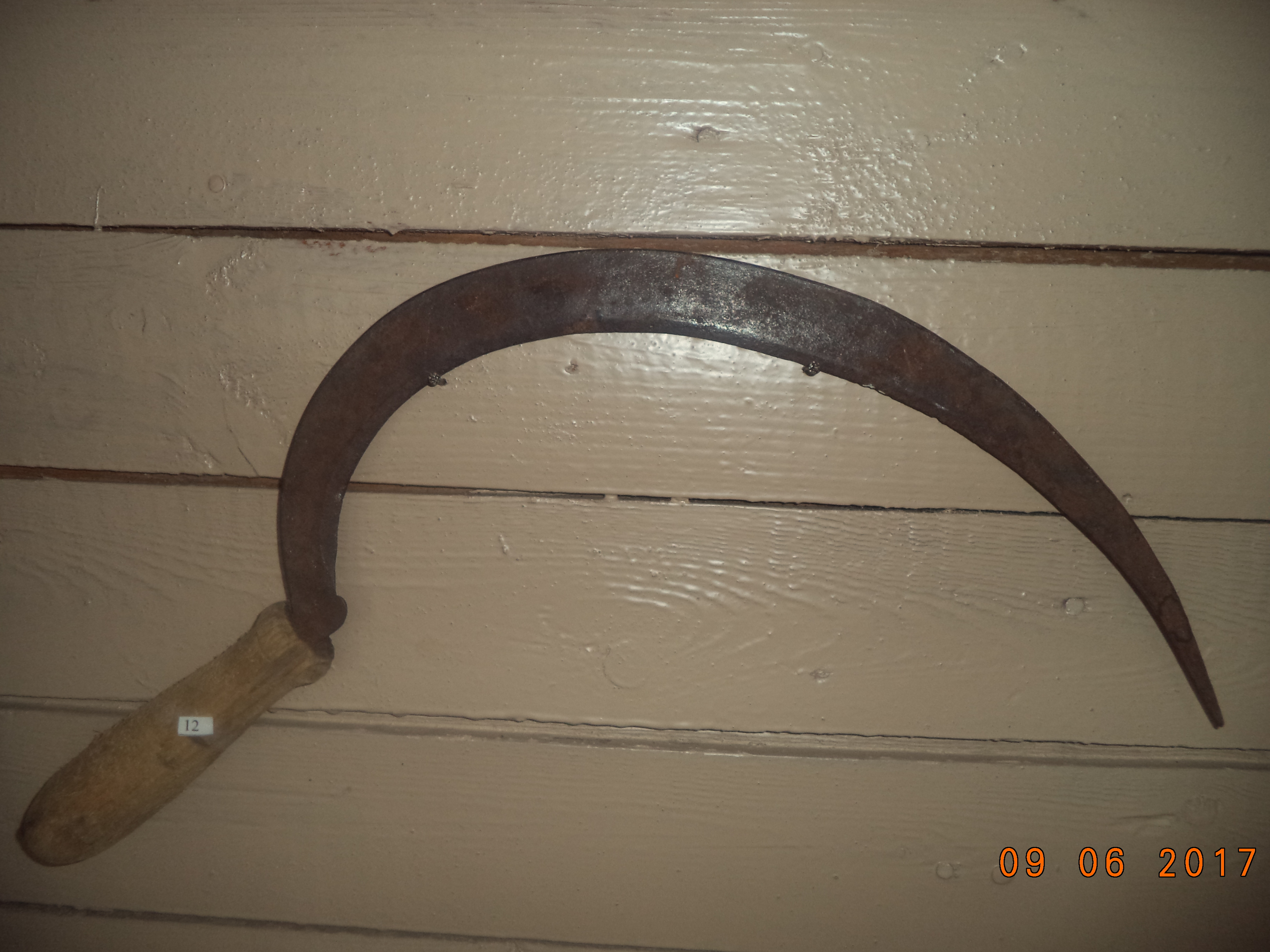 Убирали хлеб серпами и косами. Если рожь высокая и густая – серпом, не очень высокую и густую рожь косили косой. Косили утром – пока зерно сырое от росы. Жатва – тяжелый труд. Дальше хлеб отвозили на ток, где цепом отделяли зерно от колосьев. « Покосы – самое весёлое время. Все участники наряжались в лучшее платье, особенно девушки; много пели…» 810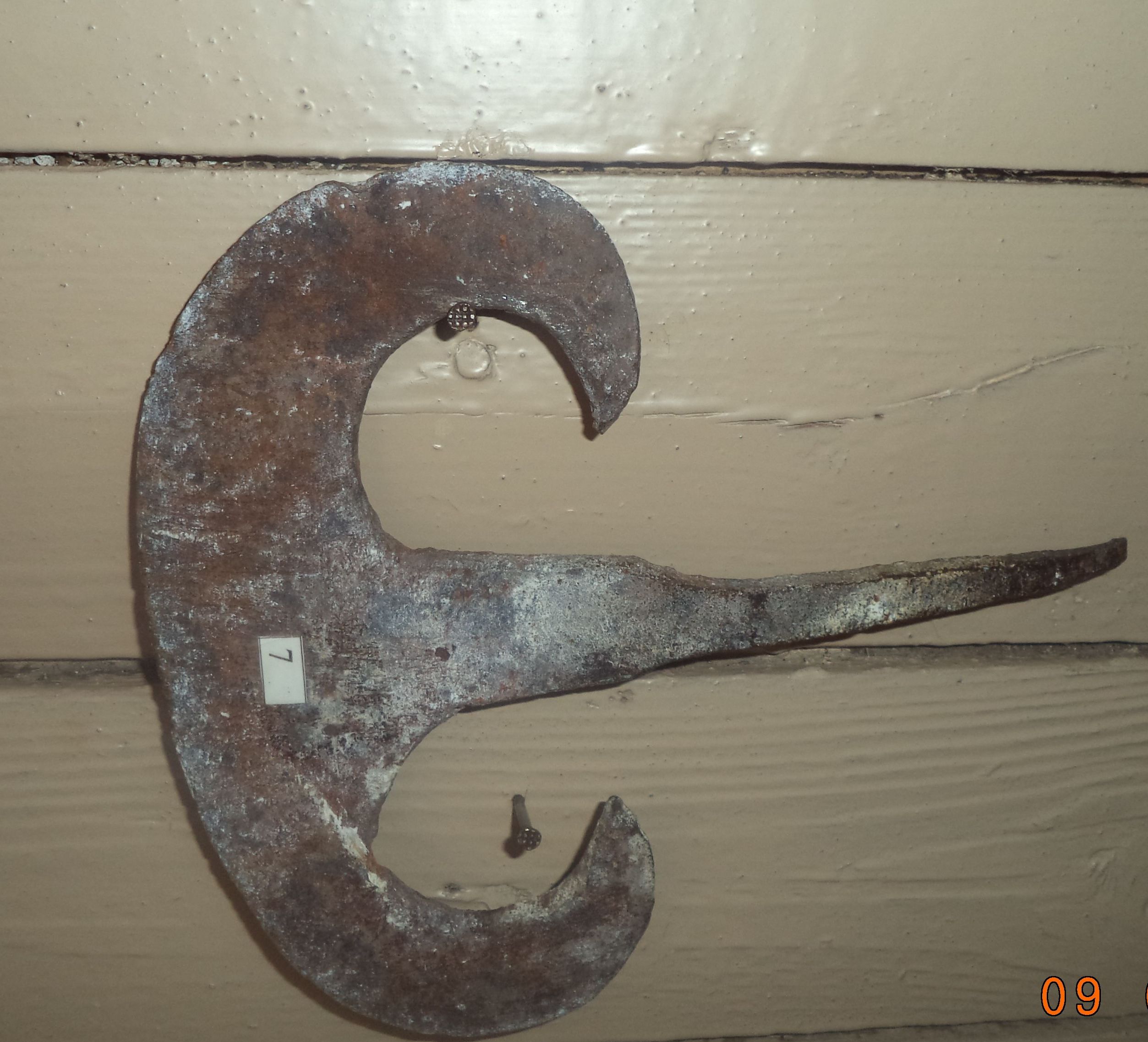 Овощи крестьяне солили и квасили. Осенью во время капустников крестьяне на Руси коллективно рубили капусту.Перед вами Сечка.911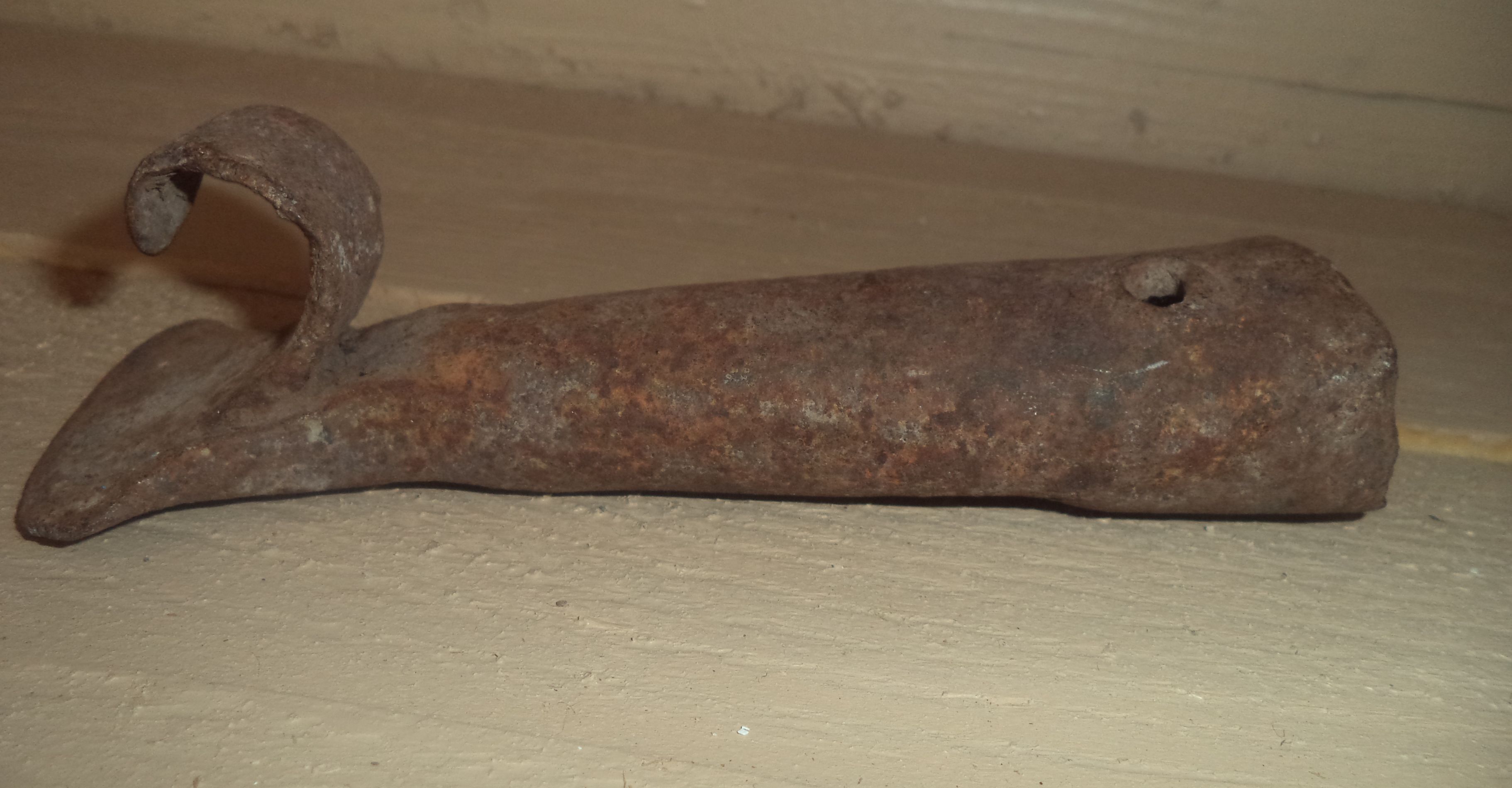 Чапельником доставали сковороды из печи: для этого посередине железной полосы делали отогнутый язык. Эти приспособления насаживали на деревянную рукоять.1012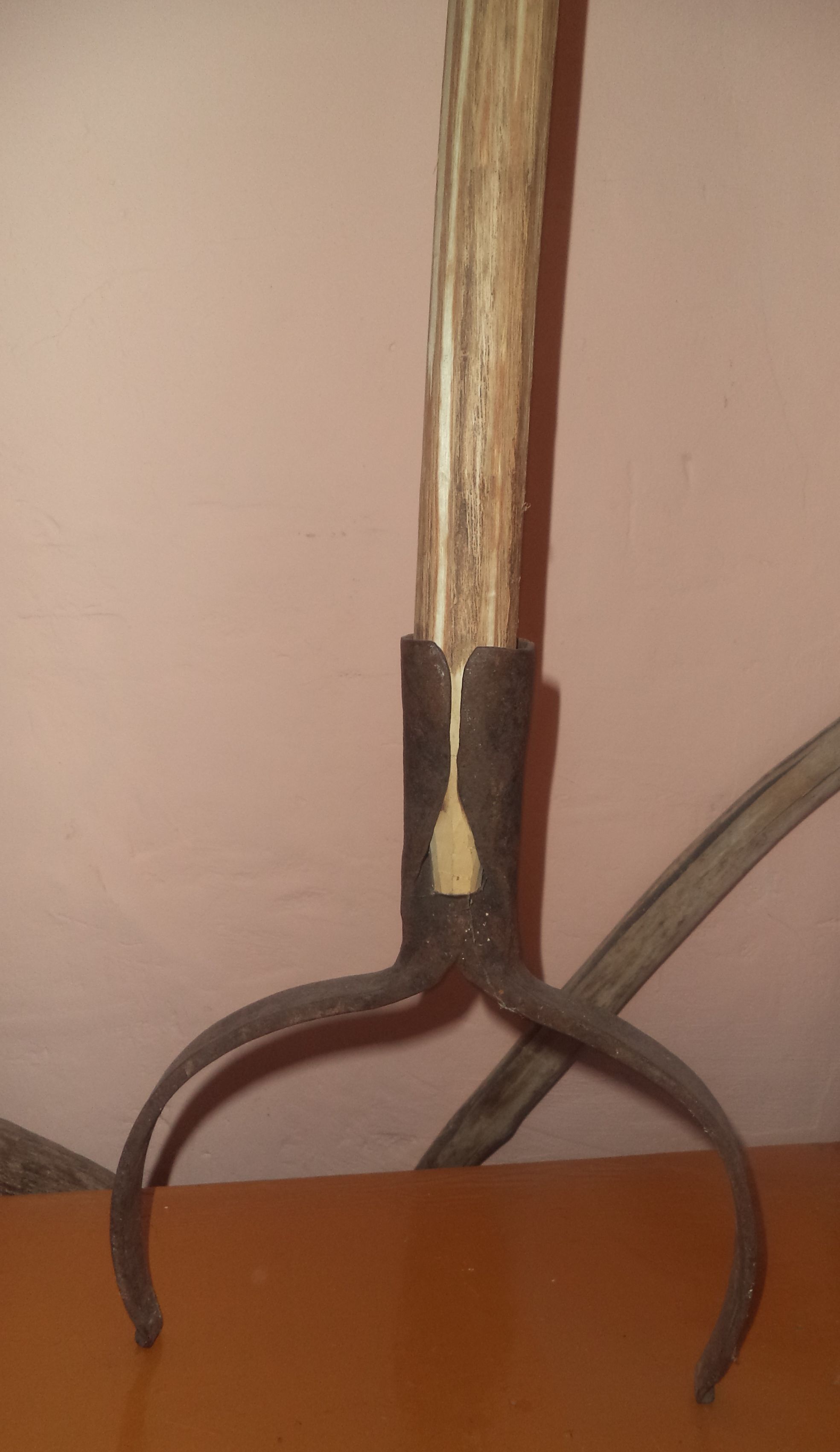 С   помощью ухвата отправляли в жар горшки с пищей, передвигали горшки и чугунки в печи, вынимали из печи.   Это приспособление, представляет собой длинную деревянную палку с металлической рогаткой на конце. 1113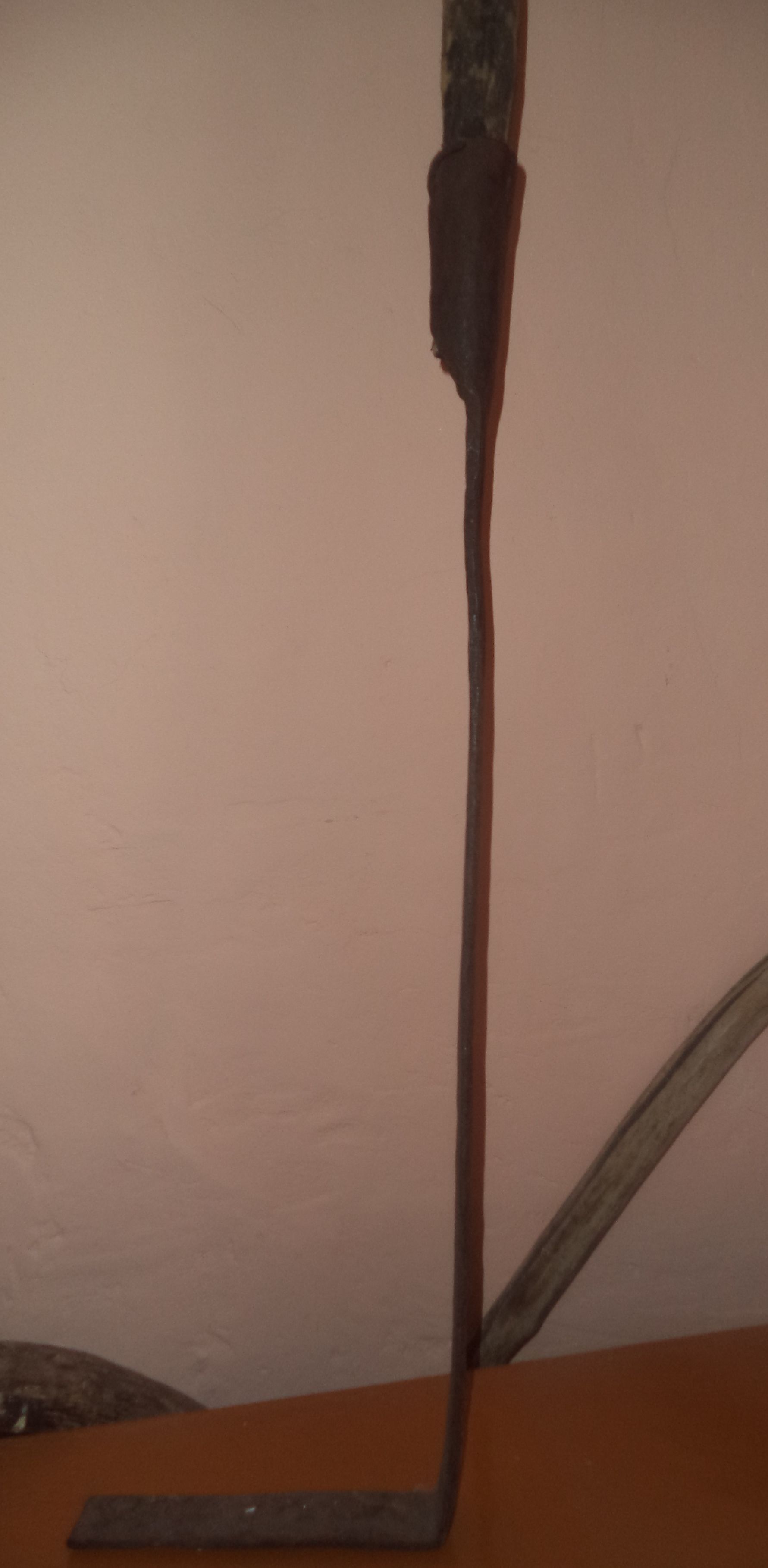 Это короткий толстый железный прут с загнутым концом, который служил для размешивания углей в печи и сгребания жара.1214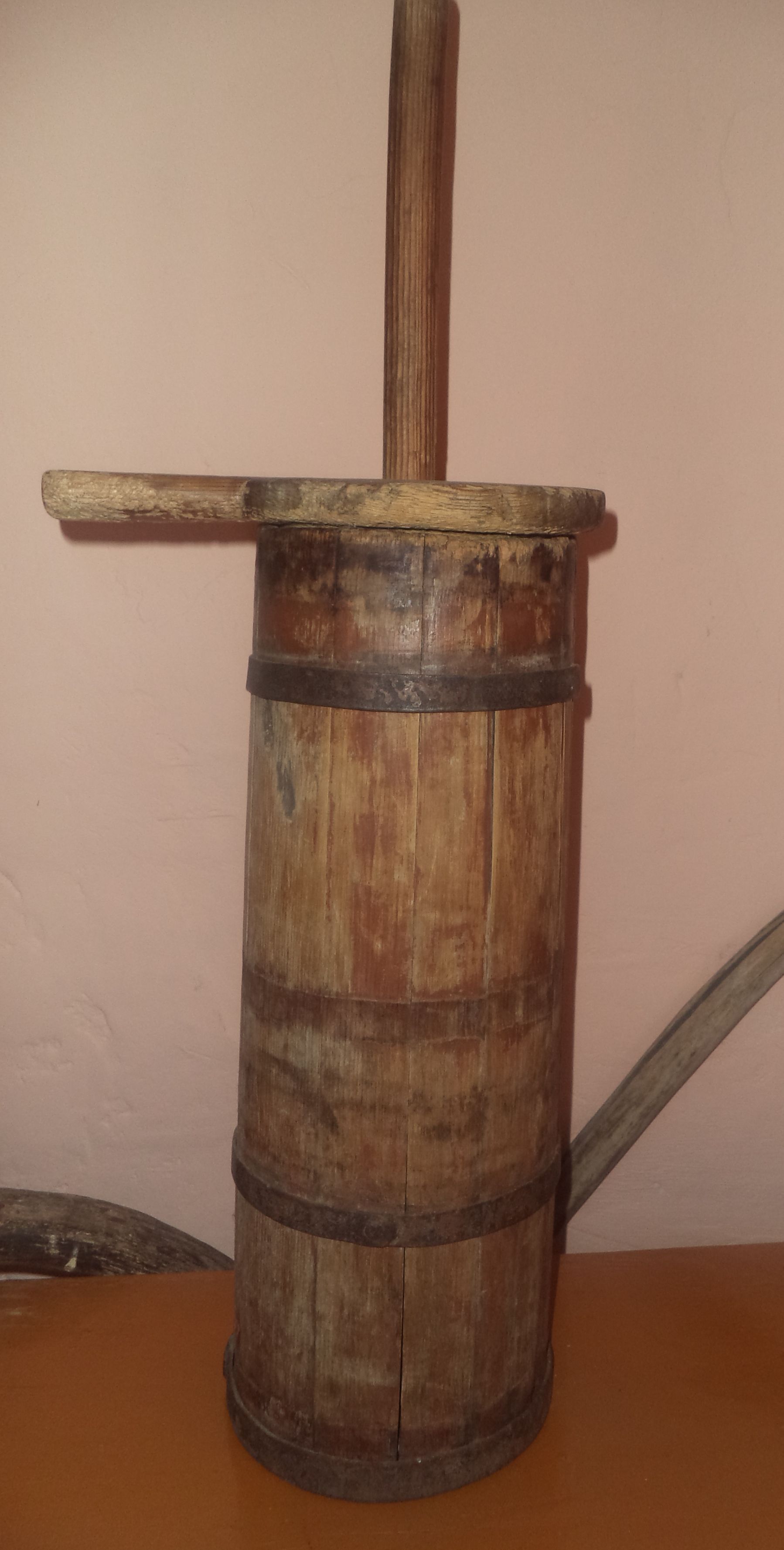 Маслобо́йка — это приспособление для получения сливочного масла из слегка скисшего молока, сливок или сметаны. Делали деревянные кадки с мутовкой в виде крестовины. Чтобы сливки не разбрызгивались, кадка закрывается крышкой со втулкой (для направленного движения толкача). 1315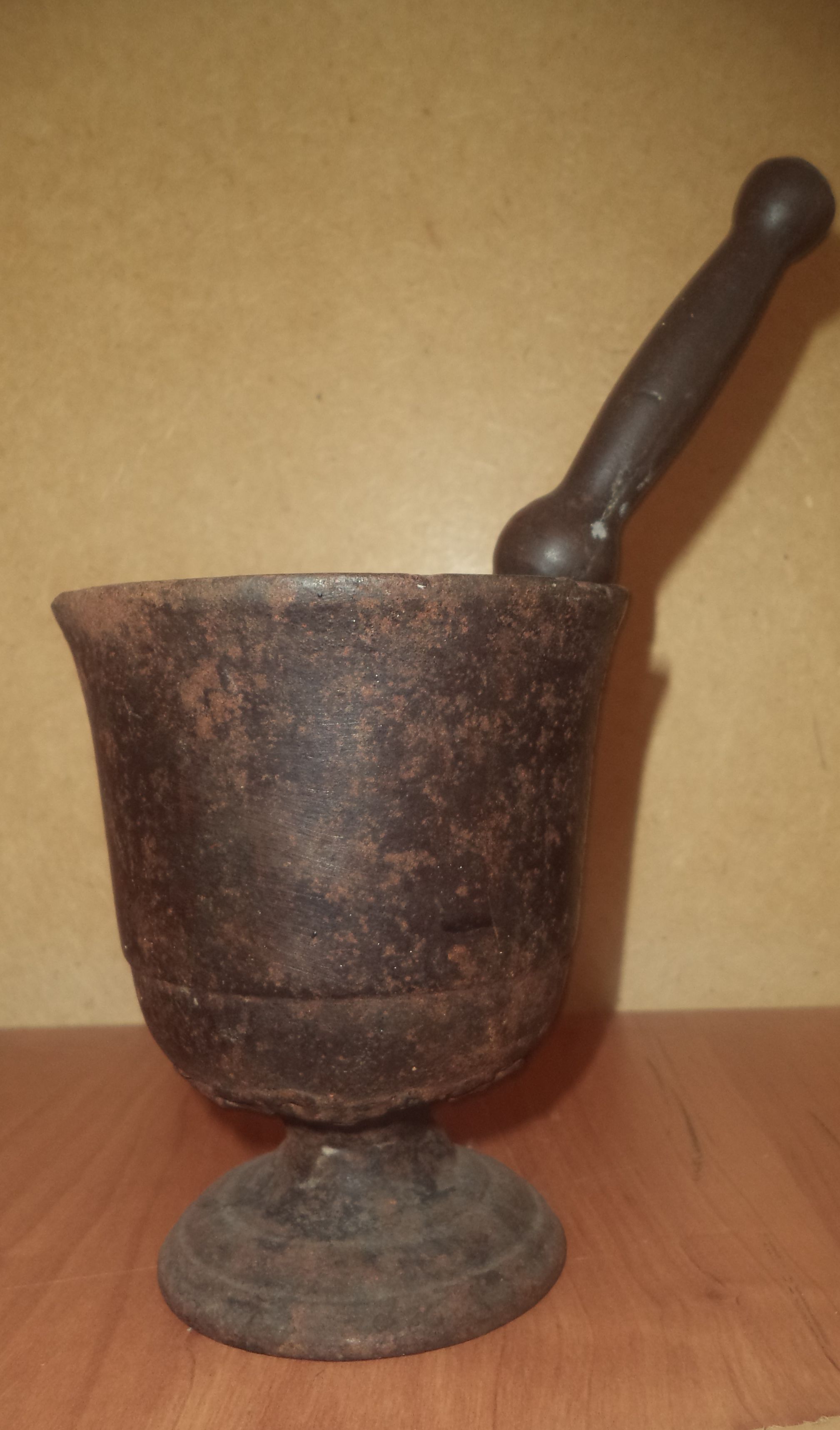 Ступка и пестик. Они вошли в обиход в каменном веке и с тех пор почти не изменились. измельчить (растолочь, растереть)растирали таежные травы и коренья, и лен мяли здесь, и табак, и вплоть до зерновых, и тут же - каменную соль. Она – незаменимая помощница в хозяйстве крестьянского быта. «Кормилицы они – ступки – были».1416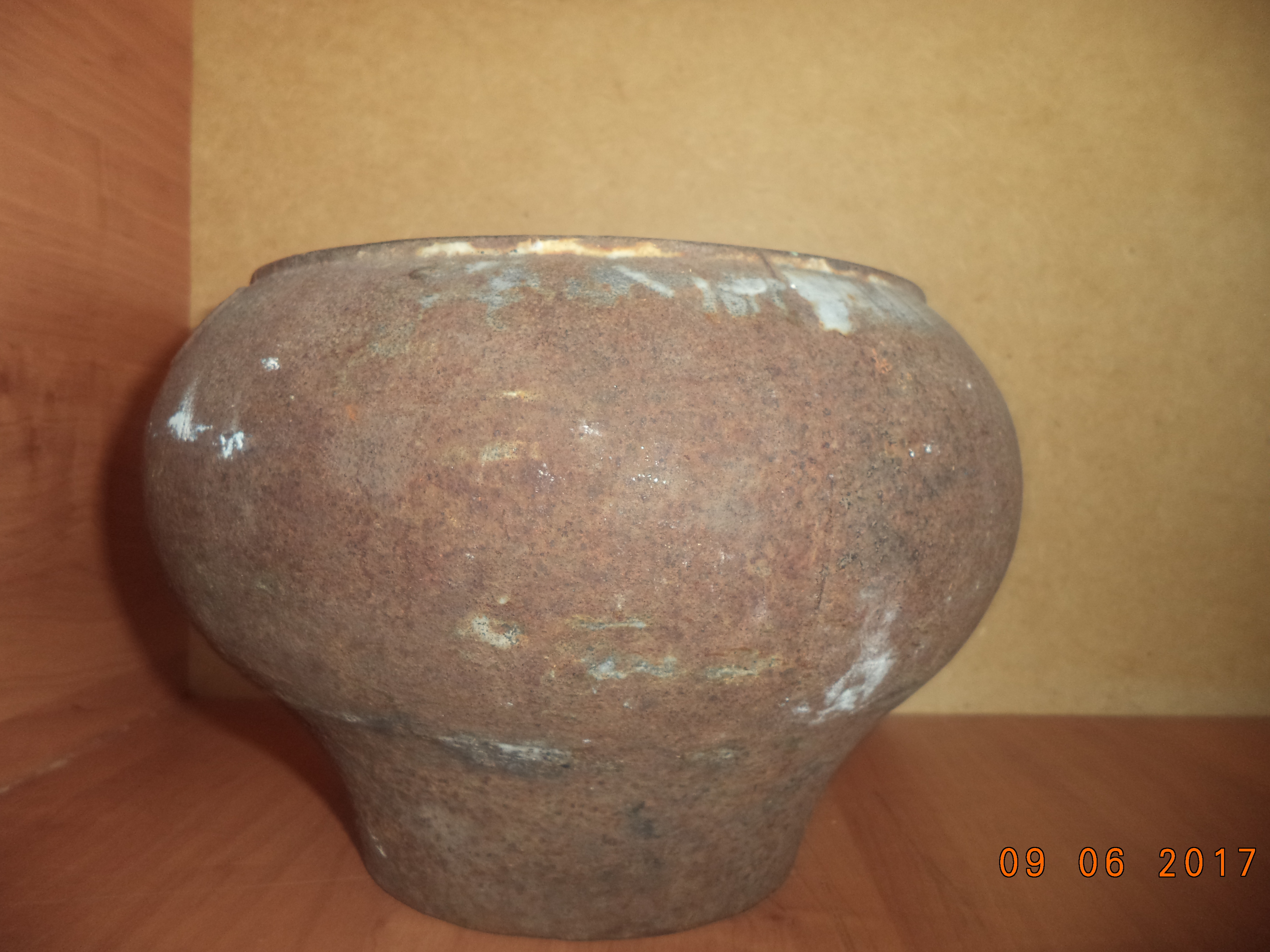 Интересны печные чугуны – горшки с округлым туловищем и узким дном: такая форма делалась специально для того, чтобы печной жар равномерно распределялся по его поверхности. Их делали из чугуна.Чугунок предназначен для тушения и варки в русской печи.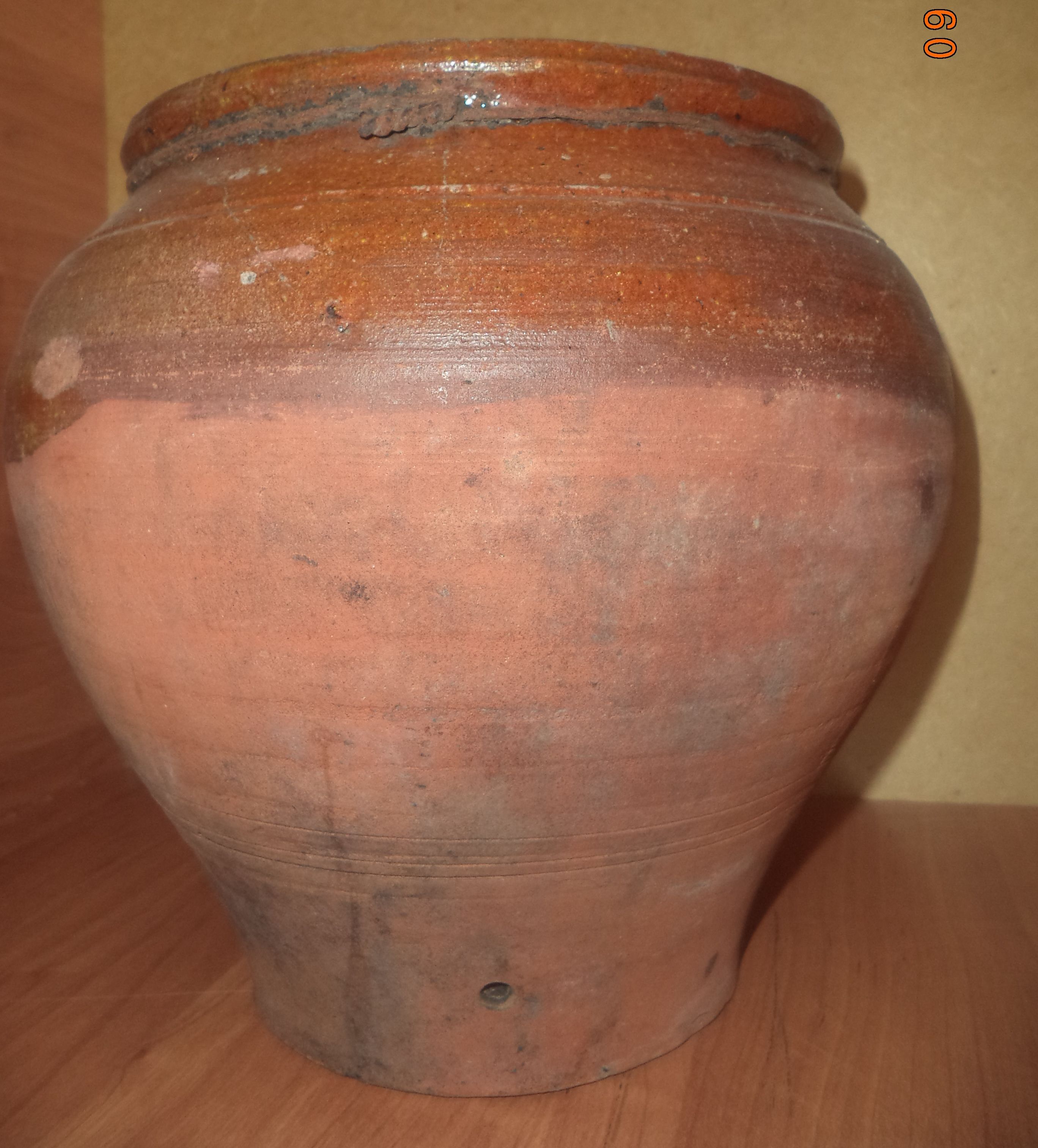 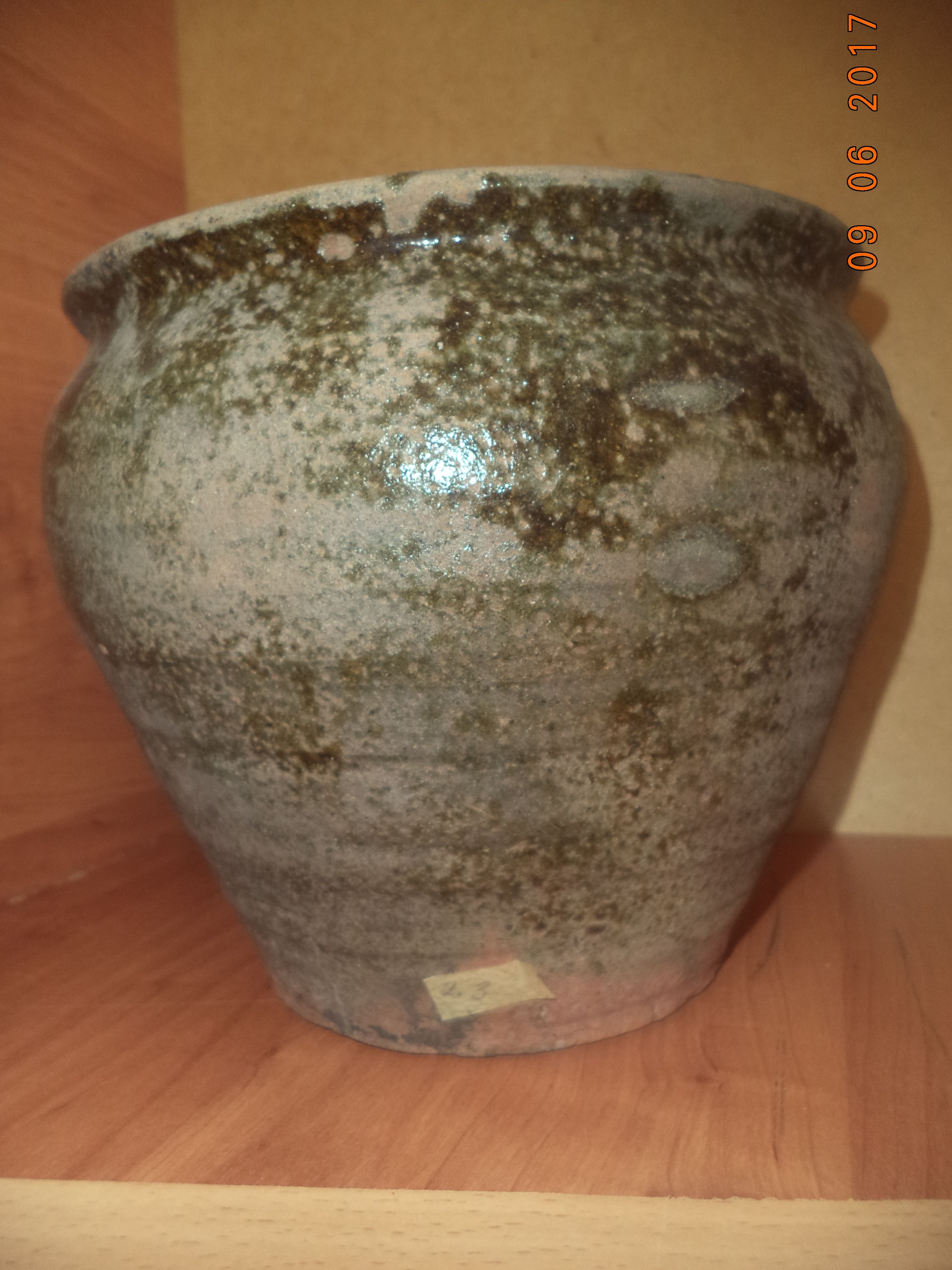 Вся посуда в крестьянском доме была деревянной, а горшки - глиняными. Для приготовления пищи в русской печи применялись глиняные горшки — сосуды, имевшие сильно вздутое тулово, широкое горло и узкое дно. Благодаря такой форме жар, который возникает в варочной камере, охватывает со всех сторон поверхность горшка. В глиняных горшках варили щи, супы, каши, тушили мясо, овощи и рыбу, кипятили воду. И в каждом случае требовался горшок определенного размера: от многоведерного до небольшого горшочка.15Вся посуда в крестьянском доме была деревянной, а горшки - глиняными. Для приготовления пищи в русской печи применялись глиняные горшки — сосуды, имевшие сильно вздутое тулово, широкое горло и узкое дно. Благодаря такой форме жар, который возникает в варочной камере, охватывает со всех сторон поверхность горшка. В глиняных горшках варили щи, супы, каши, тушили мясо, овощи и рыбу, кипятили воду. И в каждом случае требовался горшок определенного размера: от многоведерного до небольшого горшочка.1618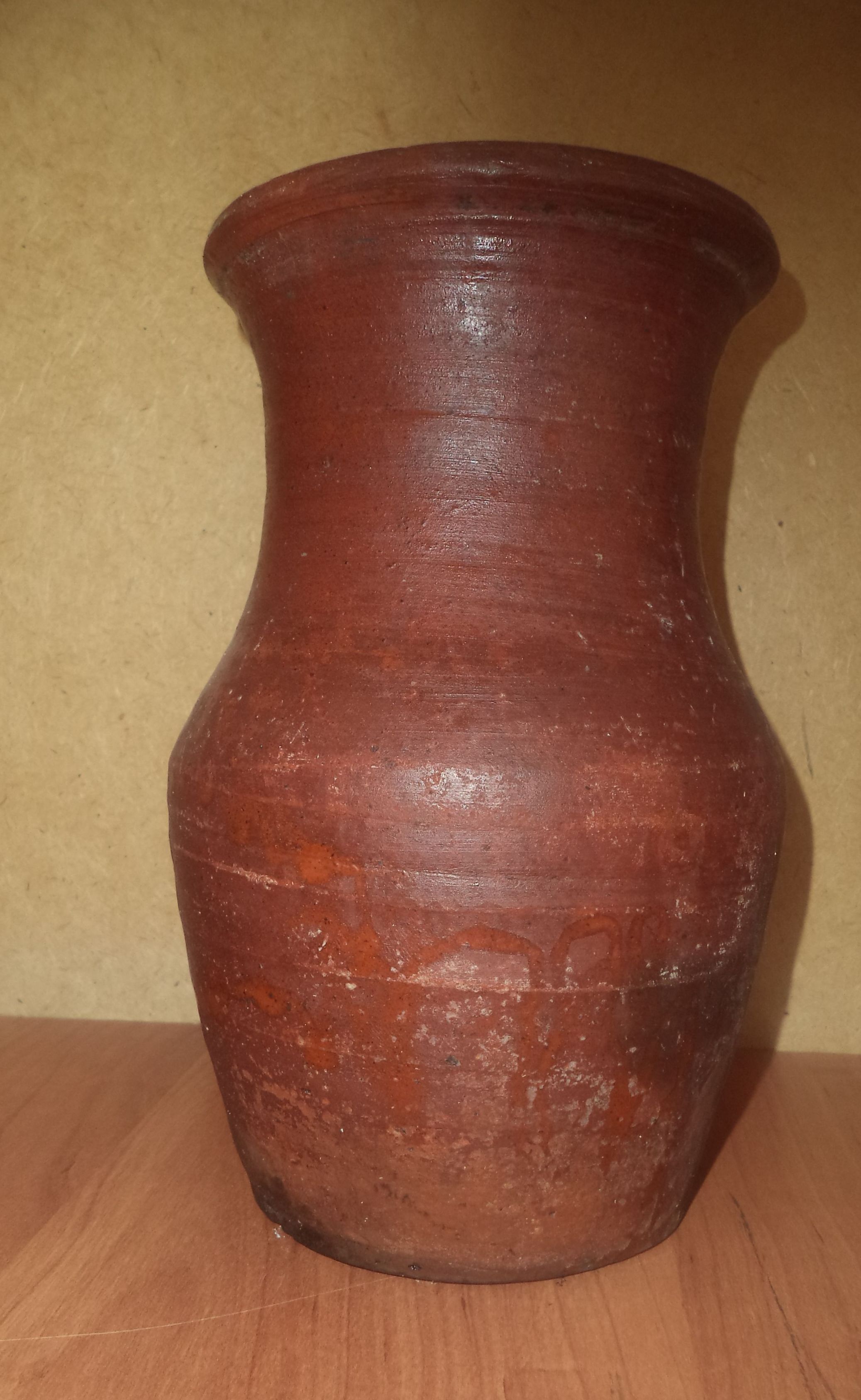 Крынка (кринка) – очень древний тип русского сосуда. По свидетельству археологов была известна ещё в X-XIII вв. В глиняных кринках обычно хранили и подавали на стол молоко или простоквашу. 1719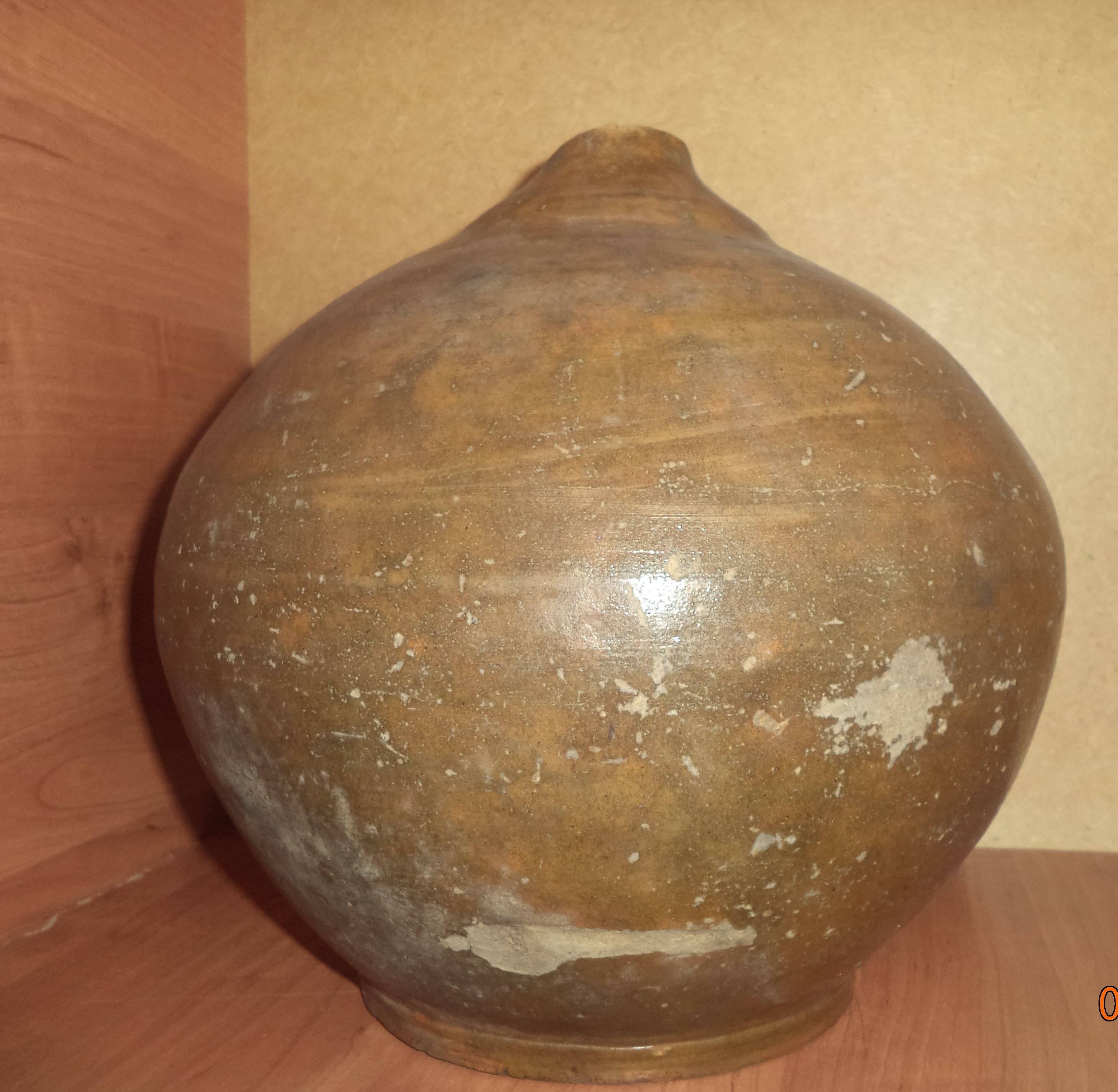 Жидкости хранили в глиняных крынках с круглым туловищем, небольшим донцем и вытянутым горлом.